АДМИНИСТРАЦИЯ КОЛПАШЕВСКОГО ГОРОДСКОГО ПОСЕЛЕНИЯПОСТАНОВЛЕНИЕ21.08.2017											            № 613Об утверждении Административного регламента предоставления муниципальной услуги «Выдача градостроительных планов земельных участков»В с Федеральными законами от 03.07.2016 № 373-ФЗ «О внесении изменений в Градостроительный кодекс Российской Федерации, отдельные законодательные акты Российской Федерации в части совершенствования регулирования подготовки, согласования и утверждения документации по планировке территории и обеспечения комплексного и устойчивого развития территорий и признания утратившими силу отдельных положений законодательных актов Российской Федерации», от 06.10.2003 № 131-ФЗ «Об общих принципах организации местного самоуправления в Российской Федерации», от 27.07.2010 № 210-ФЗ «Об организации предоставления государственных и муниципальных услуг», на основании Устава муниципального образования «Колпашевское городское поселение»ПОСТАНОВЛЯЮ: 1. Утвердить Административный регламент предоставления муниципальной услуги «Выдача градостроительных планов земельных участков» согласно приложению.2. Признать утратившими силу:1). Постановление Администрации Колпашевского городского поселения от 16.06.2015 № 432 «Об утверждении Административного регламента предоставления муниципальной услуги «Выдача градостроительного плана земельного участка»;2).Постановление Администрации Колпашевского городского поселения от 23.05.2016 № 384 «О внесении изменений в постановление Администрации Колпашевского городского поселения от 16.06.2015 № 432 «Об утверждении Административного регламента предоставления муниципальной услуги «Выдача градостроительного плана земельного участка»;3). Постановление Администрации Колпашевского городского поселения от 01.09.2016 № 653 «О внесении изменений в постановление Администрации Колпашевского городского поселения от 16.06.2015 № 432 «Об утверждении Административного регламента предоставления муниципальной услуги «Выдача градостроительного плана земельного участка» (в редакции постановлений Администрации Колпашевского городского поселения от 23.05.2016 №384);4). Постановление Администрации Колпашевского городского поселения от 21.10.2016 № 809 «О внесении изменений в постановление Администрации Колпашевского городского поселения от 16.06.2015 № 432 «Об утверждении Административного регламента предоставления муниципальной услуги «Выдача градостроительного плана земельного участка» (в редакции постановлений Администрации Колпашевского городского поселения от 23.05.2016 №384, от 01.09.2016 №653).3. Настоящее постановление опубликовать в Ведомостях органов местного самоуправления Колпашевского городского поселения и разместить на официальном сайте органов местного самоуправления Колпашевского городского поселения.4. Настоящее постановление вступает в силу с даты официального опубликования.5. Контроль за выполнением настоящего постановления возложить на заместителя Главы Колпашевского городского поселения Баранова С.А.Глава Колпашевскогогородского поселения								               А.В.ЩукинМ.С.Пушкина5 62 21 Приложение к постановлениюАдминистрации Колпашевскогогородского поселения от 21.08.2017 № 613АДМИНИСТРАТИВНЫЙ РЕГЛАМЕНТпредоставления муниципальной услуги «градостроительных планов земельных участков»1. Общие положенияПредмет регулирования административного регламента предоставления муниципальной услугиАдминистративный регламент предоставления муниципальной услуги по выдаче градостроительных планов земельных участков (далее - административный регламент) устанавливает стандарт предоставления муниципальной услуги по выдаче градостроительных планов земельных участков (далее - муниципальная услуга) на территории муниципального образования «Колпашевское городское поселение»  состав, последовательность и сроки выполнения административных процедур (действий) по предоставлению муниципальной услуги, требования к порядку их выполнения, формы контроля за исполнением административного регламента, досудебный (внесудебный) порядок обжалования решений и действий Администрации Колпашевского городского поселения должностных лиц Администрации Колпашевского городского поселения, либо муниципальных служащих.Круг заявителейМуниципальная услуга предоставляется физическому лицу или юридическому лицу, являющемуся правообладателем земельного участка, в отношении которого испрашивается градостроительный план земельного участка (далее - заявители). От имени заявителей при предоставлении муниципальной услуги могут выступать иные лица, имеющие право в соответствии с законодательством Российской Федерации либо в силу наделения  их заявителями в порядке, установленном законодательством Российской Федерации,  полномочиями выступать от имени заявителей при предоставлении муниципальной услуги (далее - представители заявителей).Требования к порядку информированияо предоставлении муниципальной услугиИнформирование граждан о порядке предоставления муниципальной услуги обеспечивается муниципальными служащими, специалистами Администрации Колпашевского городского поселения, многофункционального центра предоставления государственных и муниципальных услуг (далее – МФЦ).Основными требованиями к информированию граждан о порядке предоставления муниципальной услуги являются достоверность предоставляемой информации, четкость в изложении информации, полнота и оперативность информирования. Место нахождения Администрации Колпашевского городского поселения, отдела градостроительства и землеустройства Администрации Колпашевского городского поселения, органов и организаций, участвующих в предоставлении муниципальной услуги, их почтовые адреса, официальные сайты в информационно-телекоммуникационной сети «Интернет» (далее – сеть Интернет), информация о графиках работы, телефонных номерах и адресах электронной почты представлены в Приложении 1 к административному регламенту.Информация о месте нахождения, графиках работы Администрации Колпашевского городского поселения, отдела градостроительства и землеустройства Администрации Колпашевского городского поселения, организаций, участвующих в предоставлении муниципальной услуги, о порядке предоставления муниципальной услуги размещается на официальном сайте органа местного самоуправления Колпашевского городского поселения, в федеральной государственной информационной системе «Единый портал государственных и муниципальных услуг (функций)» (далее – Единый портал государственных и муниципальных услуг (функций)), в государственной информационной системе «Портал государственных и муниципальных услуг Томской области» (далее – Портал государственных и муниципальных услуг Томской области), а также предоставляется по телефону и электронной почте.На сайте органа местного самоуправления Колпашевского городского поселения размещается следующая информация:1) наименование и почтовые адреса Администрации Колпашевского городского поселения, отдела градостроительства и землеустройства Администрации Колпашевского городского поселения;2) номера телефонов Администрации Колпашевского городского поселения  и отдела градостроительства и землеустройства Администрации Колпашевского городского поселения;3) график работы Администрации Колпашевского городского поселения  и отдела градостроительства и землеустройства Администрации Колпашевского городского поселения;4) требования к письменному запросу граждан о предоставлении информации о порядке предоставления муниципальной услуги;5) перечень документов, необходимых для получения муниципальной услуги;6) выдержки из законодательных и иных нормативных правовых актов, содержащих нормы, регулирующие деятельность по предоставлению муниципальной услуги;7) текст административного регламента с приложениями;8) краткое описание порядка предоставления муниципальной услуги;9) образцы оформления документов, необходимых для получения муниципальной услуги, и требования к ним.Информацию о порядке получения муниципальной услуги, а также о месте нахождения, контактных телефонах (телефонах для справок), адресах электронной почты, графике работы, сведения об органах и организациях, участвующих в предоставлении муниципальной услуги или являющихся источником получения информации, гражданин может получить:1) лично при обращении к должностному лицу (специалисту) отдела градостроительства и землеустройства Администрации Колпашевского городского поселения;2) по контактному телефону в часы работы Администрации, указанные в Приложении 1 к административному регламенту;3) посредством электронного обращения на адрес электронной почты, указанный в Приложении 1 к административному регламенту;4) в сети Интернет на официальном сайте муниципального образования Колпашевского городского поселения: http://kolpsite.ru/;5) на информационных стендах в Администрации Колпашевского городского поселения по адресу, указанному в Приложении 1 к административному регламенту;6) посредством Единого портала государственных и муниципальных услуг (функций): http://www.gosuslugi.ru/;7) посредством Портала государственных и муниципальных услуг Томской области: http://pgs.tomsk.gov.ru/;8) при обращении в МФЦ.Информационные стенды оборудуются при входе в помещение Администрации Колпашевского городского поселения. На информационных стендах размещается следующая обязательная информация: 1) почтовый адрес Администрации Колпашевского городского поселения  и отдела градостроительства и землеустройства Администрации Колпашевского городского поселения;2) адрес сайта Администрации Колпашевского городского поселения  в сети Интернет;3) справочный номер телефона Администрации Колпашевского городского поселения и отдела градостроительства и землеустройства Администрации Колпашевского городского поселения;4) график работы Администрации Колпашевского городского поселения  и отдела градостроительства и землеустройства Администрации Колпашевского городского поселения;5) выдержки из правовых актов, содержащих нормы, регулирующие деятельность по предоставлению муниципальной услуги;6) перечень документов, необходимых для получения муниципальной услуги;7) образец оформления заявления.Обращения по контактному телефону по вопросам информирования о порядке предоставления муниципальной услуги принимаются в соответствии с графиком работы отдела градостроительства и землеустройства Администрации Колпашевского городского поселения, представленному в Приложении 1 к административному регламенту.Ответ на телефонный звонок должен содержать информацию о наименовании структурного подразделения Администрации Колпашевского городского поселения, в которое обратился гражданин, фамилии, имени, отчестве (при наличии) и должности специалиста,  принявшего телефонный звонок.При ответах на телефонные звонки и устные обращения  специалисты отдела градостроительства и землеустройства Администрации Колпашевского городского поселения обязаны предоставлять информацию по следующим вопросам:1) о месте предоставления муниципальной услуги и способах проезда к нему;2) графике приема граждан по вопросам предоставления муниципальной услуги;3) о входящих номерах, под которыми зарегистрированы в системе делопроизводства Администрации Колпашевского городского поселения   поступившие документы.4) о нормативных правовых актах, регулирующих предоставление муниципальной услуги (наименование, номер, дата принятия нормативного акта);5) о перечне документов, необходимых для получения муниципальной услуги;6) о сроках рассмотрения документов;7) о сроках предоставления муниципальной услуги;8) о месте размещения на официальном сайте Колпашевского городского поселения в сети Интернет информации по вопросам предоставления муниципальной услуги;При общении с гражданами (по телефону или лично) специалисты отдела градостроительства и землеустройства Администрации Колпашевского городского поселения должны корректно и внимательно относиться к гражданам, не унижая их чести и достоинства. Устное информирование о порядке предоставления муниципальной услуги должно проводиться с использованием официально-делового стиля речи.При обращении за информацией гражданина лично специалисты отдела градостроительства и землеустройства Администрации Колпашевского городского поселения обязаны принять его в соответствии с графиком работы. Продолжительность приема при личном обращении - 15 минут. Время ожидания в очереди при личном обращении не должно превышать 15 минут.Если для подготовки ответа на устное обращение требуется более 15 минут, отдела градостроительства и землеустройства Администрации Колпашевского городского поселения, осуществляющий устное информирование, предлагает заявителю назначить другое удобное для него время для устного информирования либо направить заявителю письменный ответ посредством почтового отправления либо в электронной форме. Ответ направляется в течение 15 календарных дней со дня устного обращения заявителя.Письменное информирование гражданина осуществляется при получении от него письменного обращения лично или посредством почтового отправления, обращения в электронной форме о предоставлении информации по вопросам предоставления муниципальной услуги, сведений о ходе предоставления муниципальной услуги. Письменное обращение регистрируется в день поступления в отдел градостроительства и землеустройства Администрации Колпашевского городского поселения.При обращении за информацией в письменной форме посредством почтового отправления ответ направляется в виде почтового отправления в адрес гражданина в течение 15 календарных дней со дня регистрации обращения. При обращении за информацией по электронной почте, с использованием Единого портала государственных и муниципальных услуг (функций), Портала государственных и муниципальных услуг Томской области, ответ направляется в течение 15 календарных дней со дня регистрации обращения.Рассмотрение обращений о предоставлении информации о порядке предоставления муниципальной услуги осуществляется в порядке, предусмотренном Федеральным законом от 02.05.2006 №59-ФЗ «О порядке рассмотрения обращений граждан Российской Федерации».2. Стандарт предоставления муниципальной услугиНаименование муниципальной услугиМуниципальная услуга по выдаче градостроительных планов земельных участков.Наименование органа, предоставляющего муниципальную услугу Предоставление муниципальной услуги осуществляется Администрацией Колпашевского городского поселения.Непосредственно предоставление муниципальной услуги осуществляют специалисты отдела градостроительства и землеустройства Администрации Колпашевского городского поселения (далее – отдел). Органы и организации, участвующие в предоставлении муниципальной услуги: - Управление Федеральной налоговой службы России по Томской области (Межрайонная инспекция Федеральной налоговой службы России №1 по Томской области);- Управление Федеральной службы государственной регистрации кадастра и картографии по Томской области (Росреестр). В целях получения информации и документов, необходимых для предоставления муниципальной услуги, осуществляется межведомственное взаимодействие с:- Управление Федеральной налоговой службы России по Томской области (Межрайонная инспекция Федеральной налоговой службы России №1 по Томской области);- Управление Федеральной службы государственной регистрации кадастра и картографии по Томской области (Росреестр).Администрация Колпашевского городского поселения не вправе требовать от заявителя осуществления действий, в том числе согласований, необходимых для получения муниципальной услуги и связанных с обращением в иные государственные органы (органы местного самоуправления) и организации, за исключением получения услуг, включенных в перечень услуг, которые являются необходимыми и обязательными для предоставления муниципальных услуг, утвержденных распоряжением Администрации Колпашевского городского поселения от 26.03.2012 №58 «О разработке и утверждении административных регламентов исполнения муниципальных функций и административных регламентов предоставления муниципальных услуг».Описание результата предоставления муниципальной услугиРезультатом предоставления муниципальной услуги являются:1). выдача заявителю градостроительного плана земельного участка;2).отказ заявителю в выдаче градостроительного плана земельного участка с указанием причин такого отказа Срок предоставления муниципальной услуги Срок предоставления муниципальной услуги не может превышать 20 рабочих дней со дня представления заявления и документов, указанных в пункте 32 административного регламента.В случае представления заявителем документов, указанных в пункте 32 настоящего административного регламента, через многофункциональный центр срок принятия решения о выдаче градостроительного плана земельного участка исчисляется со дня передачи многофункциональным центром таких документов в Администрацию Колпашевского городского поселения.Возможность приостановления предоставления муниципальной услуги не предусмотрена законодательством.Выдача результатов оказания муниципальной услуги осуществляется в срок, не превышающий 3 рабочих дней.Перечень нормативных правовых актов, регулирующих отношения, возникающие в связи с предоставлением муниципальной услуги, с указанием их реквизитов и источников официального опубликования Предоставление муниципальной услуги осуществляется в соответствии с:1) Градостроительным кодексом Российской Федерации;2).Федеральным законом от 29.12.2004 № 191-ФЗ «О введении в действие Градостроительного кодекса Российской Федерации»;3). Федеральным законом от 06.10.2003 № 131-ФЗ «Об общих принципах организации местного самоуправления в Российской Федерации»;4). Федеральным законом от 27.07.2010 № 210-ФЗ «Об организации предоставления государственных и муниципальных услуг»;5). Постановлением Правительства Российской Федерации от 13.02.2006 № 83 «Об утверждении Правил определения и предоставления технических условий подключения объекта капитального строительства к сетям инженерно-технического обеспечения и Правил подключения объекта капитального строительства к сетям инженерно-технического обеспечения»;6). Приказом Министерства строительства и жилищно-коммунального хозяйства Российской Федерации от 25.04.2017 № 742/пр «Об утверждении формы градостроительного плана земельного участка»;7). Приказом Министерства регионального развития Российской Федерации от 30.08.2007 № 85 «Об утверждении документов по ведению информационной системы обеспечения градостроительной деятельности»;8). Уставом муниципального образования;9). Решением Совета Колпашевского городского поселения от 25.12.2012 № 76 «Об утверждении Генерального плана муниципального образования «Колпашевское городское поселение»;10). Решением Совета Колпашевского городского поселения от 25.12.2012 №77 «Об утверждении Правил землепользования и застройки муниципального образования «Колпашевское городское поселение»;11).Решение Совета Колпашевского городского поселения от 09.07.2015 № 23 «Об утверждении нормативов градостроительного проектирования МО «Колпашевское городское поселение»;12). настоящим Административным регламентом.Исчерпывающий перечень документов, необходимых в соответствии с нормативными правовыми актами Российской Федерации для предоставления муниципальной услуги подлежащих представлению заявителем, способы их получения заявителем, в том числе в электронной форме, порядок их представленияДля предоставления муниципальной услуги заявитель представляет заявление по форме, представленной в Приложении 2 к административному регламенту. К заявлению прикладываются следующие документы:1).документ подтверждающий статус физического лица (паспорт) или юридического лица (свидетельство о государственной регистрации, о постановке на налоговый учет) или доверенность (в случае, если от имени заявителя выступает его представитель);2) правоустанавливающие документы на земельный участок;3) информация о существующих объектах капитального строительства, объекты незавершенного строительства, расположенные в границах земельного участка;4) документ, содержащий информацию о технических условиях подключения (технологического присоединения) объектов капитального строительства к сетям инженерно-технического обеспечения:4.1) возможность присоединения к действующим сетям инженерно-технического обеспечения (при наличии);4.2) технические условия, выданные правообладателю земельного участка в отношении застроенного земельного участка, а так же если технические условия отсутствовали, либо истек срок действия технических условий, выданных органом местного самоуправления в составе документов о предоставлении земельного участка.Заявитель представляет в Администрацию района документы, в виде оригиналов или копий, заверенных лицом, их представившим, уполномоченными органами, выдавшими такие документы, либо заверенных нотариально, или в виде электронных документов, заверенных усиленной квалифицированной электронной подписью, с использованием федеральной государственной информационной системы "Единый портал государственных и муниципальных услуг (функций)".Формы заявлений доступны для копирования и заполнения в электронном виде на Едином портале государственных и муниципальных услуг (функций), на Портале государственных и муниципальных услуг Томской области, на официальном сайте органа местного самоуправления Колпашевского городского поселения.В бумажном виде формы заявлений могут быть получены непосредственно в отделе по адресу, указанному в Приложении 1 к административному регламенту.При представлении копий документов заявитель обязан предоставить оригиналы таких документов для проверки соответствия копий документов их оригиналам, после чего оригиналы таких документов возвращаются заявителю.Документы, необходимые для предоставления муниципальной услуги, могут быть представлены в Администрацию Колпашевского городского поселения с использованием Единого портала государственных и муниципальных услуг (функций), Портала государственных и муниципальных услуг Томской области, почтовым отправлением, при личном обращении, а также посредством обращения за получением муниципальной услуги в МФЦ.Если запрос о предоставлении муниципальной услуги представляется посредством почтового отправления, подлинность подписи заявителя на таком запросе и верность копий документов, прилагаемых к такому запросу, должны быть засвидетельствованы нотариально.Исчерпывающий перечень документов, необходимых в соответствии с нормативными правовыми актами для предоставления муниципальной услуги, которые находятся в распоряжении государственных органов, органов местного самоуправления и иных органов, участвующих в предоставлении муниципальных услуг, и которые заявитель вправе представить, а также способы их получения заявителями, в том числе в электронной форме, порядок их представленияЗаявитель вправе представить по собственной инициативе документы, получение которых предусмотрено в рамках межведомственного взаимодействия из Управления Росреестра:- выписка из ЕГРП о правах на земельный участок, подлежащий застройке.- кадастровая выписка на земельный участок;- кадастровый или технический паспорт на объекты капитального строительства, расположенные в границах земельного участка.Непредставление заявителем указанных документов не является основанием для отказа в предоставлении услуги.В случае если документы, указанные в подпунктах 3,4 п.32 настоящего Административного регламента, не представлены заявителем, Администрация района запрашивает такие документы в Управлении Росреестра в письменном виде или путем обращения к информационным ресурсам этих государственных органов, или посредством межведомственного электронного взаимодействия, в том числе посредством использования информационно-телекоммуникационной сети Интернет. Заявитель вправе представить по собственной инициативе документы, получение которых предусмотрено в рамках межведомственного взаимодействия в организациях, осуществляющих эксплуатацию сетей инженерно-технического обеспечения:- технические условия подключения (технологического присоединения) объектов капитального строительства к сетям инженерно-технического обеспечения:к сетям электроснабжения;к сетям водоснабжения (при наличии сетей);к сетям водоотведения (при наличии сетей);к сетям теплоснабжения (при наличии сетей).Непредставление заявителем указанных документов не является основанием для отказа в предоставлении услуги. В случае если документы, указанные в подпункте 4.1) настоящего Административного регламента, не представлены заявителем, администрация района запрашивает такие документы в организациях, осуществляющих эксплуатацию сетей инженерно-технического обеспечения в письменном виде или путем обращения к информационным ресурсам этих организаций. В случае, если заявителем не представлены документы, указанные в подпунктах 3,4 пункта 32 административного регламента, специалист отдела получает данные документы самостоятельно в рамках межведомственного взаимодействия.Администрация Колпашевского городского поселения не вправе требовать от заявителя:представления документов и информации или осуществления действий, представление или осуществление которых не предусмотрено нормативными правовыми актами, регулирующими отношения, возникающие в связи с предоставлением муниципальной услуги;представления документов и информации, в том числе подтверждающих внесение заявителем платы за предоставление муниципальной услуги, которые находятся в распоряжении федеральных органов исполнительной власти, органов государственных внебюджетных фондов, исполнительных органов государственной власти субъекта Российской Федерации, органов местного самоуправления либо подведомственных государственным органам или органам местного самоуправления организаций, участвующих в предоставлении муниципальной услуги, в соответствии с нормативными правовыми актами Российской Федерации, нормативными правовыми актами субъектов Российской Федерации, муниципальными правовыми актами, за исключением документов, включенных в определенный частью 6 статьи 7 Федерального закона от 27.07.2010 № 210-ФЗ «Об организации предоставления государственных и муниципальных услуг» перечень документов.Исчерпывающий перечень оснований для отказа в приеме документов, необходимых для предоставления муниципальной услугиОснования для отказа в приеме документов, необходимых для предоставления муниципальной услуги:1). текст заявления не поддается прочтению;2). заявление подано лицом, не относящимся к категории заявителей, указанных в пункте 2 административного регламента;3). заявителем не представлены оригиналы документов, необходимых для предоставления муниципальной услуги, для осуществления проверки соответствия копий этих документов их оригиналам.Исчерпывающий перечень оснований для приостановления или отказа в предоставлении муниципальной услуги Основания для отказа в предоставлении муниципальной услуги:1). непредставление документов, указанных в пункте 32 настоящего административного регламента,2). размещение объекта капитального строительства не допускается в соответствии с Градостроительным кодексом Российской Федерации при отсутствии документации по планировке территории в случае отсутствия утвержденной документации по планировке территории;3). предполагаемый объект капитального строительства не соответствует разрешенному использованию земельного участка, требованиям к назначению, параметрам и размещению объекта капитального строительства на указанном земельном участке.Основания для приостановления предоставления муниципальной услуги отсутствуют.Перечень услуг, которые являются необходимыми и обязательными для предоставления муниципальной услуги, в том числе сведения о документе (документах), выдаваемом (выдаваемых) организациями, участвующими в предоставлении муниципальной услугиПеречень услуг, которые являются необходимыми и обязательными для предоставления муниципальной услуги:1). проведение кадастровых работ в целях внесения сведений в государственный кадастр недвижимости;2). подготовка технических условий подключения объекта капитального строительства к сетям инженерно-технического обеспечения (для правообладателя земельного участка в отношении застроенного земельного участка, а так же если технические условия отсутствовали, либо истек срок действия технических условий, выданных органом местного самоуправления в составе документов о предоставлении земельного участка);3). подготовка схемы отображающей расположение земельного участка в окружении смежно-расположенных земельных участков (ситуационного плана).Порядок, размер и основания взимания государственной пошлины или иной платы, взимаемой за предоставление муниципальной услугиПредоставление муниципальной услуги осуществляется бесплатно.Порядок, размер и основания взимания платы за предоставление услуг, которые являются необходимыми и обязательными для предоставления муниципальной услуги, а также информация о методике расчета размера такой платыПредприятия и учреждения размер платы за предоставление услуг, которые являются необходимыми и обязательными для предоставления муниципальной услуги, устанавливают самостоятельно, на коммерческой основе. Максимальный срок ожидания в очереди при подаче запроса о предоставлении муниципальной услуги и при получении результата предоставления таких услуг  Максимальное время ожидания в очереди при личной подаче заявления о предоставлении муниципальной услуги составляет 15 минут.Максимальный срок ожидания в очереди при получении результата предоставления муниципальной услуги не должен превышать 15 минут.Срок и порядок регистрации запроса заявителя о предоставлении муниципальной услуги, в том числе в электронной формеЗаявление на бумажном носителе регистрируется в день представления в Администрацию Колпашевского городского поселения заявления и документов, необходимых для предоставления муниципальной услуги.Регистрация заявления, направленного в форме электронного документа через Единый портал государственных и муниципальных услуг (функций), Портал государственных и муниципальных услуг Томской области, осуществляется не позднее рабочего дня, следующего за днем ее поступления в Администрацию Колпашевского городского поселения.Требования к помещениям, в которых предоставляется муниципальная услуга, к залу ожидания, местам для заполнения запросов о предоставлении муниципальной услуги, информационным стендам с перечнем документов, необходимых для предоставления муниципальной услуги, и образцами их заполненияПредоставление муниципальных услуг осуществляется в специально выделенных для этих целей помещениях. В случае если имеется возможность организации стоянки (парковки) возле здания (строения), в котором размещено помещение приема и выдачи документов, организовывается стоянка (парковка) для личного автомобильного транспорта, бесплатная для заявителей. Для парковки специальных автотранспортных средств инвалидов на каждой стоянке выделяется не менее 10% мест (но не менее одного места), которые не должны занимать иные транспортные средства.Администрацией Колпашевского городского поселения обеспечиваются условия для беспрепятственного доступа инвалидов (включая инвалидов, использующих кресла-коляски и собак-проводников) в здание, в котором предоставляется муниципальная услуга, и доступ к получению муниципальной услуги в соответствии с законодательством Российской Федерации о социальной защите инвалидов.Помещения приема и выдачи документов должны предусматривать места для ожидания, информирования и приема заявителей.В местах для информирования должен быть обеспечен доступ граждан для ознакомления с информацией не только в часы приема заявлений, но и в рабочее время, когда прием заявителей не ведется.Характеристики помещений приема и выдачи документов в части объемно-планировочных и конструктивных решений, освещения, пожарной безопасности, инженерного оборудования должны соответствовать требованиям нормативных документов, действующих на территории Российской Федерации.Помещения приема выдачи документов оборудуются стендами (стойками), содержащими информацию о порядке предоставления муниципальных услуг.В местах для ожидания устанавливаются стулья (кресельные секции, кресла) для заявителей.В помещении приема и выдачи документов выделяется место для оформления документов, предусматривающее столы (стойки) с бланками заявлений и канцелярскими принадлежностями. Помещения приема и выдачи документов оборудуются информационными табличками (вывесками) с указанием номера кабинета, фамилии, имени, отчества и должности специалиста.Показатели доступности и качества муниципальных услуг (возможность получения информации о ходе предоставления муниципальной услуги, возможность получения услуги в электронной форме или в МФЦ.Показателями доступности и качества муниципальной услуги являются:достоверность предоставляемой гражданам информации;полнота информирования граждан;наглядность форм предоставляемой информации об административных процедурах;удобство и доступность получения информации заявителями о порядке предоставления муниципальной услуги;соблюдение сроков исполнения отдельных административных процедур и предоставления муниципальной услуги в целом;соблюдение требований к размеру платы за предоставление муниципальной услуги;соблюдений требований стандарта предоставления муниципальной услугиотсутствие обоснованных жалоб на решения, действия (бездействие) Администрации Колпашевского городского поселения, должностных лиц Администрации Колпашевского городского поселения, либо муниципальных служащих при предоставлении муниципальной услуги;полнота и актуальность информации о порядке предоставления муниципальной услуги.При получении муниципальной услуги заявитель осуществляет не более 2 взаимодействий с должностными лицами, в том числе:при подаче запроса на получение услуги и получении результата услуги заявителем лично, в том числе через МФЦ – не более 2 раз;при подаче запроса на получение услуги и получении результата услуги с использованием Единого портала государственных и муниципальных услуг (функций), Портала государственных и муниципальных услуг Томской области, почтовым отправлением – непосредственное взаимодействие не требуется.Продолжительность каждого взаимодействия не должна превышать 15 минут. Иные требования, в том числе учитывающие особенности предоставления муниципальной услуги в многофункциональных центрах предоставления государственных и муниципальных услуг и особенности предоставления муниципальной услуги в электронной форме Заявителю предоставляется возможность получения муниципальной услуги с использованием Единого портала государственных и муниципальных услуг (функций), Портала государственных и муниципальных услуг Томской области, почтовым отправлением, а также посредством личного обращения за получением муниципальной услуги в МФЦ.При предоставлении муниципальной услуги в электронной форме с использованием Единого портала государственных и муниципальных услуг (функций), Портала государственных и муниципальных услуг Томской области, заявителю предоставляется возможность:1) ознакомления с формами заявлений и иных документов, необходимых для получения муниципальной услуги, и обеспечение доступа к ним для копирования и заполнения в электронном виде;2) представление заявления о предоставлении муниципальной услуги в электронной форме; 3) осуществления мониторинга хода предоставления муниципальной услуги.В случае поступления заявления и документов в электронной форме с использованием Единого портала государственных и муниципальных услуг (функций), Портала государственных и муниципальных услуг Томской области специалист, ответственный за прием и регистрацию документов информирует заявителя через личный кабинет о регистрации заявления.В случае подачи заявления в электронной форме с использованием Единого портала государственных и муниципальных услуг (функций) отказ в приеме документов, подписанный уполномоченным должностным лицом в установленном порядке с использованием электронной подписи, направляется заявителю через личный кабинет.Организация предоставления муниципальной услуги осуществляется по принципу «одного окна» на базе МФЦ при личном обращении заявителя. Организация предоставления муниципальной услуги на базе МФЦ осуществляется в соответствии с соглашением о взаимодействии между Администрацией Колпашевского городского поселения и МФЦ, заключенным в установленном порядке.Заявителям предоставляется возможность для предварительной записи на подачу заявления и документов, необходимых для предоставления муниципальной услуги.Предварительная запись может осуществляться следующими способами по выбору заявителя:при личном обращении заявителя в Администрации Колпашевского городского поселения;по телефону;через официальный сайт Администрации Колпашевского городского поселения.При предварительной записи заявитель сообщает следующие данные:для физического лица: фамилию, имя, отчество (последнее при наличии);для юридического лица: наименование юридического лица; контактный номер телефона;адрес электронной почты (при наличии);желаемые дату и время представления документов. Предварительная запись осуществляется путем внесения указанных сведений в книгу записи заявителей, которая ведется на бумажных и/или электронных носителях.Заявителю сообщаются дата и время приема документов, окно (кабинет) приема документов, в которые следует обратиться. При личном обращении заявителю выдается талон-подтверждение. Заявитель, записавшийся на прием через официальный сайт Администрации Колпашевского городского поселения, может распечатать аналог талона-подтверждения.Запись заявителей на определенную дату заканчивается за сутки до наступления этой даты.При осуществлении предварительной записи заявитель в обязательном порядке информируется о том, что предварительная запись аннулируется в случае его не явки по истечении 15 минут с назначенного времени приема.Заявителям, записавшимся на прием через официальный сайт Администрации Колпашевского городского поселения, за 3 календарных дня до приема отправляется напоминание на указанный адрес электронной почты о дате, времени и месте приема, а также информация об аннулировании предварительной записи в случае не явки по истечении 15 минут с назначенного времени приема.Заявитель в любое время вправе отказаться от предварительной записи. В отсутствии заявителей, обратившихся по предварительной записи, осуществляется:1) прием заявления и документов, необходимых для предоставления муниципальной услуги;2) рассмотрение заявления и представленных документов;3) формирование и направление межведомственных запросов в органы и организации, участвующие в предоставлении муниципальной услуги;4) принятие решения о предоставлении либо об отказе в предоставлении муниципальной услуги;5) выдача результатов предоставления муниципальной услуги. приема (приемное время) заявителей по предварительной записи устанавливается руководителем Колпашевского городского поселения в зависимости от интенсивности обращений.3. Состав, последовательность и сроки выполнения административных процедур (действий), требования к порядку их выполнения, в том числе особенности выполнения административных процедур (действий) в электронной формеПредоставление муниципальной услуги включает в себя следующие административные процедуры:1) прием заявления и документов, необходимых для предоставления муниципальной услуги;2) формирование и направление межведомственных запросов в органы (организации), участвующие в предоставлении муниципальной услуги;3) рассмотрение заявления и документов, принятие решения о переводе (отказе в переводе) жилого (нежилого) помещения в нежилое (жилое) помещение;4) подготовка документа, подтверждающего принятие решения о переводе жилого помещения в нежилое помещение, нежилого помещения в жилое помещение либо об отказе в переводе;5) направление заявителю уведомления о переводе (отказе в переводе) жилого (нежилого) помещения в нежилое (жилое) помещение.Блок-схема предоставления муниципальной услугиБлок-схема последовательности действий при предоставлении муниципальной услуги представлена в Приложении 3 к административному регламенту.Прием заявления и документов, необходимых для предоставления муниципальных услуг Основанием для начала данной процедуры является поступление в Администрацию Колпашевского городского поселения при личном обращении, почтовым отправлением, в электронной форме, а также поданных через МФЦ, заявления о предоставлении муниципальной услуги и прилагаемых к нему документов.Прием и регистрация заявления о предоставлении муниципальной услуги и прилагаемых к нему документов осуществляется специалистом Администрации Колпашевского городского поселения, ответственным за прием заявления.Специалист Администрации Колпашевского городского поселения, ответственный за прием заявления, проверяет представленное заявление и прилагаемые к нему документы на наличие оснований для отказа в приеме документов, предусмотренных пунктом 42 административного регламента, а также осуществляет сверку копий представленных документов с их оригиналами.При установлении оснований для отказа в приеме документов, предусмотренных пунктом 42 административного регламента, специалист Администрации Колпашевского городского поселения, ответственный за прием заявления, возвращает заявителю представленные документы с указанием причин возврата.В случае отсутствия оснований для отказа в приеме документов, предусмотренных пунктами 42 административного регламента, специалист Администрации Колпашевского городского поселения, ответственный за прием заявления, осуществляет прием и регистрацию заявления о предоставлении муниципальной услуги и прилагаемых к нему документов по описи. Копия описи с отметкой о дате приема указанных заявления и документов:при личном приеме - в день приема вручается заявителю;при направлении заявления почтовым отправлением - в день регистрации заявления направляется заявителю заказным почтовым отправлением с уведомлением о вручении;при направлении заявления в электронной форме - в день регистрации заявления направляется заявителю через личный кабинет заявителя на Едином портале государственных и муниципальных услуг (функций), на Портале государственных и муниципальных услуг Томской области. Продолжительность и (или) максимальный срок выполнения административного действия по приему и регистрации заявления и прилагаемых к нему документов не должны превышать 15 минут.После регистрации, не позднее дня регистрации, заявление и прилагаемые к нему документы направляются Главе Администрации Колпашевского городского поселения для визирования, после визирования, не позднее следующего рабочего дня направляются в отдел градостроительства и землеустройства Администрации Колпашевского городского поселения.Результатом административной процедуры является прием и регистрация заявления и представленных документов и передача начальнику отдела.Максимальный срок выполнения административной процедуры «прием и регистрация заявления и прилагаемых к нему документов» не должен превышать 2 рабочих дней с момента поступления заявления.Рассмотрение заявления и представленных документовОснованием для рассмотрения заявления и представленных документов является поступление заявления и представленных документов специалисту, ответственному за подготовку документов.Специалист, ответственный за подготовку документов, в течение 1 рабочего дня проверяет заявление и представленные документы на наличие оснований для отказа в предоставлении муниципальной услуги, предусмотренных пунктом 42 административного регламента.В случае наличия оснований для отказа в предоставлении муниципальной услуги, специалист, ответственный за подготовку документов, готовит уведомление об отказе в предоставлении муниципальной услуги.В случае отсутствия оснований для отказа в предоставлении муниципальной услуги, специалист, ответственный за подготовку документов, проверяет наличие документов, указанных в пункте 38 административного регламента, которые могут быть предоставлены заявителем по собственной инициативе.В случае непредставления документов, указанных в пункте 38 административного регламента, специалист, ответственный за подготовку документов, переходит к процедуре формирования и направления межведомственных запросов в органы (организации), участвующие в предоставлении муниципальной услуги.В случае представления заявителем документов, указанных в пункте 38 административного регламента, специалист, ответственный за подготовку документов, переходит к процедуре принятия решения о предоставлении либо об отказе в предоставлении муниципальной услуги.Результатом административной процедуры является пакет документов, проверенный на наличие оснований для отказа в предоставлении муниципальной услуги, предусмотренных пунктом 42 административного регламента, или уведомление об отказе в предоставлении муниципальной услуги.Максимальный срок выполнения административной процедуры не должен превышать 1 рабочий дней со дня получения специалистом, ответственным за подготовку документов, заявления и представленных документов.Формирование и направление межведомственных запросов в органы (организации), участвующие в предоставлении муниципальной услугиОснованием для начала административной процедуры по формированию и направлению межведомственных запросов в органы (организации), участвующие в предоставлении муниципальной услуги о предоставлении документов, необходимых для предоставления муниципальной услуги, является непредставление заявителем в Администрацию Колпашевского городского поселения документов, указанных в пункте 38 административного регламента.При подготовке межведомственного запроса специалист, ответственный за подготовку документов, определяет перечень необходимых для предоставления муниципальной услуги документов (сведений, содержащихся в них) и государственные органы, органы местного самоуправления либо подведомственные государственным органам или органам местного самоуправления организации, в которых данные документы находятся.Формирование и направление межведомственных запросов осуществляется в соответствии с требованиями Федерального закона от 27.07.2010 № 210-ФЗ «Об организации предоставления государственных и муниципальных услуг», в срок не позднее трех рабочих дней со дня получения заявления о выдаче разрешения на строительство. Для предоставления муниципальной услуги специалист отдела направляет межведомственные запросы в:- Управление Федеральной службы государственной регистрации кадастра и картографии по Томской области (Росреестр) Срок подготовки и направления ответа на межведомственный запрос о представлении документов и информации, для предоставления муниципальной услуги с использованием межведомственного информационного взаимодействия не может превышать пять рабочих дней со дня поступления межведомственного запроса в орган или организацию, предоставляющие документы и информацию.В течение одного рабочего дня с момента поступления ответа на межведомственный запрос, такой ответ направляется специалисту, ответственному за подготовку документов, который приобщает их к соответствующему запросу.  Результатом административной процедуры является обобщение полученной в рамках межведомственного взаимодействия информации (документов), необходимой для предоставления муниципальной услуги заявителю.Принятие решения о предоставлении (об отказе предоставления) муниципальной услугиОснованием для начала административной процедуры является наличие полного пакета документов, определенных пунктом 32 и пунктом 38 административного регламента.Специалист, ответственный за подготовку документов, в срок, не превышающий 10 рабочих дней с даты регистрации документов:а) выясняет, не противоречат ли намерения заказчика (застройщика) действующему законодательству, нормативным правовым актам, градостроительным нормативам, положениям утвержденной градостроительной документации, правилам застройки города или иного поселения;б) оценивает полноту представленных документов и достоверность сведений, содержащихся в них;в) при признании возможным выдачу градостроительного плана земельного участка оформляет в порядке, установленном Приказом Министерства строительства и жилищно-коммунального хозяйства Российской Федерации от 25.04.2017 № 742/пр «Об утверждении формы градостроительного плана земельного участка»б) при принятии отрицательного решения готовит уведомление об отказе в предоставлении муниципальной услуги, с указанием причин отказа.Максимальный срок выполнения административных действий, входящих в состав административной процедуры - 10 рабочих дней.Результат административной процедуры – принятие решения о предоставлении (отказе в предоставлении) муниципальной услуги.Способ фиксации результата – регистрация в соответствующем журнале регистрации.Выдача результатов муниципальной услугиОснованием для начала процедуры является регистрация документов в ОМСУ для выдачи заявителю или передача в МФЦ одного из следующих документов:при принятии положительного решения:- градостроительного плана земельного участка, утвержденного начальником отдела ГиЗ Администрации Колпашевского городского поселения;при принятии отрицательного решения:- уведомление об отказе в предоставлении муниципальной услуги.Заявителю, обратившемуся за предоставлением муниципальной услуги в Администрацию Колпашевского городского поселения, выдача документов осуществляется специалистом Отдела. При этом специалист Отдела информирует заявителя о необходимости их получения.В случае если заявитель обратился за предоставлением муниципальной услуги в МФЦ, специалист Отдела передает результат услуги в МФЦ для выдачи заявителю.Специалист соответствующего отдела МФЦ не позднее дня, следующего за днем поступления к нему документов, информирует заявителя о необходимости получения подготовленных документов (способом, указанным в заявлении).Выдача результата предоставления муниципальной услуги осуществляется способом, указанным заявителем при подаче заявления и необходимых документов на получение муниципальной услуги, в том числе:при личном обращении в отдел;при личном обращении в МФЦ;посредством почтового отправления на адрес заявителя, указанный в заявлении.При личном получении заявителем документов, оформляющих решение, об этом делается запись в журнале выданных градостроительных планов земельных участков и уведомлений об отказе в предоставлении муниципальной услуги.Общая продолжительность административной процедуры не может превышать 2 рабочих дней.Порядок осуществления текущего контроля за соблюдением и исполнением ответственными должностными лицами положений административного регламента и иных нормативных правовых актов, устанавливающих требования к предоставлению муниципальной услуги, а также принятием ими решений Текущий контроль за соблюдением и исполнением положений административного регламента и иных нормативных правовых актов, устанавливающих требования к предоставлению муниципальной услуги, осуществляется начальником отдела.Порядок осуществления текущего контроля за соблюдением и исполнением ответственными должностными лицами положений административного регламента и иных нормативных правовых актов, устанавливающих требования к предоставлению муниципальной услуги, а также принятием ими решений, осуществляется в порядке, установленном настоящим Регламентом.Порядок и периодичность осуществления плановых и внеплановых проверок полноты и качества предоставления муниципальной услуги, в том числе порядок и формы контроля за полнотой и качеством предоставления муниципальной услуги Контроль за полнотой и качеством предоставления муниципальной услуги осуществляется в формах:1) проведения проверок;2) рассмотрения жалоб заявителей на действия (бездействие) должностных лиц Администрации Колпашевского городского поселения, муниципальных служащих, ответственных за предоставление муниципальной услуги. В целях осуществления контроля за полнотой и качеством предоставления муниципальной услуги проводятся плановые и внеплановые проверки. Порядок и периодичность осуществления плановых проверок устанавливается планом работы Администрации Колпашевского городского поселения. При проверке рассматриваются все вопросы, связанные с предоставлением муниципальной услуги (комплексные проверки), или отдельный вопрос, связанный с предоставлением муниципальной услуги (тематические проверки). Проверка также может проводиться по конкретной жалобе заявителя.Внеплановые проверки проводятся в связи с проверкой устранения ранее выявленных нарушений административного регламента, а также в случае получения жалоб заявителей на действия (бездействие) должностных лиц Администрации Колпашевского городского поселения, отдела градостроительства и землеустройства Администрации Колпашевского городского поселения, муниципальных служащих. Результаты проверки оформляются в виде акта проверки, в котором указываются выявленные недостатки и предложения по их устранению.Ответственность должностных лиц органа, предоставляющего муниципальную услугу, за решения и действия (бездействие), принимаемые (осуществляемые) ими в ходе предоставления муниципальной услугиПо результатам проведенных проверок, в случае выявления нарушений соблюдения положений административного регламента, виновные должностные лица Администрации Колпашевского городского поселения несут персональную ответственность за решения и действия (бездействие), принимаемые в ходе предоставления муниципальной услуги.Персональная ответственность должностных лиц Администрации Колпашевского городского поселения закрепляется в должностных регламентах в соответствии с требованиями законодательства Российской Федерации и законодательства Томской области.Положения, характеризующие требования к порядку и формам контроля за предоставлением муниципальной услуги, в том числе со стороны граждан, их объединений и организацийКонтроль за предоставлением муниципальной услуги, в том числе со стороны граждан, их объединений и организаций, осуществляется посредством публикации сведений о деятельности Администрации Колпашевского городского поселения при предоставлении муниципальной услуги, получения гражданами, их объединениями и организациями актуальной, полной и достоверной информации о порядке предоставления муниципальной услуги и обеспечения возможности досудебного (внесудебного) рассмотрения жалоб.5. Досудебный (внесудебный) порядок обжалования решений и действий (бездействия) органа местного самоуправления, предоставляющего муниципальную услугу, а также их должностных лиц, муниципальных служащихПраво заявителя подать жалобу на решения и (или) действия (бездействие) органа, предоставляющего муниципальную услугу, а также его должностных лиц, муниципальных служащих при предоставлении муниципальной услугиЗаявители вправе обжаловать решения, действия (бездействие) Администрации Колпашевского городского поселения, должностных лиц, муниципальных служащих в досудебном (внесудебном) порядке.Обжалование действий (бездействия) отдела, должностных лиц отдела, муниципальных служащих, а также решений, принимаемых (осуществляемых) ими в ходе предоставления муниципальной услуги, производится в досудебном (внесудебном) порядке путем подачи заявителем жалобы в орган местного самоуправления или должностному лицу. Предмет жалобыПредметом досудебного (внесудебного) обжалования являются действия (бездействие) отдела, должностных лиц отдела, муниципальных служащих, а также принимаемые ими решения при предоставлении муниципальной услуги, в том числе связанные с: нарушением срока регистрации запроса заявителя о предоставлении муниципальной услуги;нарушением срока предоставления муниципальной услуги;требованием у заявителя документов, не предусмотренных нормативными правовыми актами Российской Федерации, нормативными правовыми актами Томской области, муниципальными правовыми актами для предоставления муниципальной услуги;отказом в приеме документов, предоставление которых предусмотрено нормативными правовыми актами Российской Федерации, нормативными правовыми актами Томской области, муниципальными правовыми актами для предоставления муниципальной услуги, у заявителя;отказом в предоставлении муниципальной услуги, если основания отказа не предусмотрены федеральными законами и принятыми в соответствии с ними иными нормативными правовыми актами Российской Федерации, нормативными правовыми актами Томской области, муниципальными правовыми актами;требованием с заявителя при предоставлении муниципальной услуги платы, не предусмотренной нормативными правовыми актами Российской Федерации, нормативными правовыми актами Томской области, муниципальными правовыми актами;отказом органа, предоставляющего муниципальную услугу, должностного лица органа, предоставляющего муниципальную услугу, в исправлении допущенных опечаток и ошибок в выданных в результате предоставления муниципальной услуги документах либо нарушение установленного срока таких исправлений.Органы местного самоуправления, уполномоченные на рассмотрение жалобы и должностные лица, которым может быть направлена жалоба Жалоба на действия (бездействие) отдела градостроительства и землеустройства Администрации Колпашевского городского поселения, должностных лиц отдела градостроительства и землеустройства Администрации Колпашевского городского поселения, муниципальных служащих, а также на принимаемые ими решения при предоставлении муниципальной услуги, может быть направлена: начальнику отдела - при обжаловании действий (бездействия) должностных лиц, а также принимаемых ими решений при предоставлении муниципальной услуги; Главе Администрации Колпашевского городского поселения.Порядок подачи и рассмотрения жалобыЖалоба должна содержать:наименование органа, предоставляющего муниципальную услугу, должностного лица органа, предоставляющего муниципальную услугу, муниципального служащего, решения и действия (бездействие) которых обжалуются;фамилию, имя, отчество (при наличии), сведения о месте жительства заявителя - физического лица либо наименование, сведения о месте нахождения заявителя - юридического лица, а также номер (номера) контактного телефона, адрес (адреса) электронной почты (при наличии) и почтовый адрес, по которым должен быть направлен ответ заявителю;сведения об обжалуемых решениях и действиях (бездействии) органа, предоставляющего муниципальную услугу, его должностного лица, муниципального служащего;доводы, на основании которых заявитель не согласен с решением и действием (бездействием) органа, предоставляющего муниципальную услугу, его должностного лица, муниципального служащего. Заявителем могут быть представлены документы (при наличии), подтверждающие доводы заявителя, либо их копии.В случае, если жалоба подается через представителя заявителя, также представляется документ, подтверждающий полномочия на осуществление действий от имени заявителя. В качестве документа, подтверждающего полномочия на осуществление действий от имени заявителя, может быть представлена:оформленная в соответствии с законодательством Российской Федерации доверенность (для физических лиц);оформленная в соответствии с законодательством Российской Федерации доверенность, заверенная печатью заявителя и подписанная руководителем заявителя или уполномоченным этим руководителем лицом (для юридических лиц);копия решения о назначении или об избрании либо приказа о назначении физического лица на должность, в соответствии с которым такое физическое лицо обладает правом действовать от имени заявителя без доверенности;Прием жалоб в письменной форме на бумажном носителе осуществляется отделом, в месте предоставления муниципальной услуги (в месте, где заявитель подавал запрос на получение муниципальной услуги, нарушение порядка которой обжалуется, либо в месте, где заявителем получен результат указанной муниципальной услуги).Жалоба в письменной форме на бумажном носителе может быть также направлена по почте.В случае подачи жалобы в письменной форме на бумажном носителе при личном приеме заявитель представляет документ, удостоверяющий его личность в соответствии с законодательством Российской Федерации.В электронном виде жалоба может быть подана заявителем посредством:официального сайта органа, предоставляющего муниципальную услугу в сети Интернет: http//kolpsite.ru/;Единого портала государственных и муниципальных услуг (функций);Портала государственных и муниципальных услуг Томской области.При подаче жалобы в электронном виде документы, указанные в пункте 124 административного регламента, могут быть представлены в форме электронных документов, подписанных электронной подписью, вид которой предусмотрен законодательством Российской Федерации, при этом документ, удостоверяющий личность заявителя, не требуется.Жалоба рассматривается начальником отдела. В случае, если обжалуются решения начальника отдела, жалоба подается на имя главы Колпашевского городского поселения. В случае, если жалоба подана заявителем в орган, в компетенцию которого не входит принятие решения по жалобе, в течение 3 рабочих дней со дня ее регистрации указанный орган направляет жалобу в уполномоченный на ее рассмотрение орган и в письменной форме информирует заявителя о перенаправлении жалобы. При этом срок рассмотрения жалобы исчисляется со дня регистрации жалобы в уполномоченном на ее рассмотрение органе.Жалоба может быть подана заявителем через МФЦ. При поступлении жалобы МФЦ обеспечивает ее передачу в уполномоченный на ее рассмотрение орган в порядке и сроки, которые установлены соглашением о взаимодействии между МФЦ и органом, предоставляющим муниципальную услугу, но не позднее следующего рабочего дня со дня поступления жалобы. Жалоба на нарушение порядка предоставления муниципальной услуги МФЦ рассматривается органом, предоставляющим муниципальную услугу, заключившим соглашение о взаимодействии. При этом срок рассмотрения жалобы исчисляется со дня регистрации жалобы в уполномоченном на ее рассмотрение органе.Сроки рассмотрения жалобы Жалоба, поступившая в отдел, подлежит регистрации не позднее следующего рабочего дня со дня ее поступления. Жалоба рассматривается в течение 15 рабочих дней со дня ее регистрации.В случае обжалования отказа органа, предоставляющего муниципальную услугу, его должностного лица в приеме документов у заявителя либо в исправлении допущенных опечаток и ошибок или в случае обжалования заявителем нарушения установленного срока таких исправлений жалоба рассматривается в течение 5 рабочих дней со дня ее регистрации.Результат рассмотрения жалобы По результатам рассмотрения обращения жалобы уполномоченный орган принимает одно из следующих решений:1) удовлетворяет жалобу, в том числе в форме отмены принятого решения, исправления допущенных органом, предоставляющим муниципальную услугу, опечаток и ошибок в выданных в результате предоставления муниципальной услуги документах, возврата заявителю денежных средств, взимание которых не предусмотрено нормативными правовыми актами Российской Федерации, нормативными правовыми актами Томской области, муниципальными правовыми актами, а также в иных формах;2) отказывает в удовлетворении жалобы. Уполномоченный на рассмотрение жалобы орган отказывает в удовлетворении жалобы в следующих случаях:наличие вступившего в законную силу решения суда, арбитражного суда по жалобе о том же предмете и по тем же основаниям;подача жалобы лицом, полномочия которого не подтверждены в порядке, установленном законодательством Российской Федерации;наличие решения по жалобе, принятого ранее в отношении того же заявителя и по тому же предмету жалобы.Уполномоченный на рассмотрение жалобы орган оставляет жалобу без ответа в следующих случаях:наличие в жалобе нецензурных либо оскорбительных выражений, угроз жизни, здоровью и имуществу должностного лица, а также членов его семьи;отсутствие возможности прочитать какую-либо часть текста жалобы, фамилию, имя, отчество (при наличии) и (или) почтовый адрес заявителя, указанные в жалобе.если в жалобе не указаны фамилия гражданина, направившего жалобу, и почтовый адрес, по которому должен быть направлен ответ на жалобу; если в жалобе содержится вопрос, на который ему неоднократно давались письменные ответы по существу в связи с ранее направляемыми обращениями, и при этом в жалобе не приводятся новые доводы или обстоятельства, начальник отдела, должностное лицо либо уполномоченное на то лицо вправе принять решение о безосновательности очередной жалобы и прекращении переписки с заявителем по данному вопросу при условии, что указанная и ранее направляемые жалобы направлялись в отдел или одному и тому же должностному лицу. О данном решении уведомляется заявитель, направивший жалобу;если ответ по существу поставленного в жалобе вопроса не может быть дан без разглашения сведений, составляющих государственную или иную охраняемую федеральным законом тайну, гражданину, направившему жалобу, сообщается о невозможности дать ответ по существу поставленного в ней вопроса в связи с недопустимостью разглашения указанных сведений.Не позднее дня, следующего за днем принятия решения, указанного в пункте 140 административного регламента, заявителю в письменной форме и по желанию заявителя в электронной форме направляется мотивированный ответ о результатах рассмотрения жалобы (способом, указанным заявителем в жалобе: лично, по почте или электронной почтой). Ответ по результатам рассмотрения жалобы подписывается уполномоченным на рассмотрение жалобы должностным лицом органа, предоставляющего муниципальную услугу. В случае установления в ходе или по результатам рассмотрения жалобы признаков состава административного правонарушения или преступления должностное лицо, уполномоченное на рассмотрение жалоб, незамедлительно направляет имеющиеся материалы в органы прокуратуры.Порядок информирования заявителя о результатах рассмотрения жалобы В ответе по результатам рассмотрения жалобы указываются:наименование органа, предоставляющего муниципальную услугу, рассмотревшего жалобу, должность, фамилия, имя, отчество (при наличии) его должностного лица, принявшего решение по жалобе;номер, дата, место принятия решения, включая сведения о должностном лице, муниципальном служащем, решение или действие (бездействие) которого обжалуется;фамилия, имя, отчество (при наличии) или наименование заявителя;основания для принятия решения по жалобе;принятое по жалобе решение;в случае, если жалоба признана обоснованной, - сроки устранения выявленных нарушений, в том числе срок предоставления результата муниципальной услуги;сведения о порядке обжалования принятого по жалобе решения.Порядок обжалования решения по жалобеЗаявитель вправе обжаловать решение по жалобе, принимаемое должностным лицом, в судебном порядке в соответствии с действующим законодательством Российской Федерации.Право заявителя на получение информации и документов, необходимых для обоснования и рассмотрения жалобыЗаявитель имеет право на получение информации и документов, необходимых для обоснования и рассмотрения жалобы, при условии, что это не затрагивает права, свободы и законные интересы других лиц и что указанные документы не содержат сведения, составляющие государственную или иную охраняемую законодательством Российской Федерации тайну. При подаче жалобы заявитель вправе получить следующую информацию: местонахождение отдела; перечень номеров телефонов для получения сведений о прохождении процедур по рассмотрению жалобы; местонахождение органов местного самоуправления, фамилии, имена, отчества (при наличии) и должности их руководителей, а также должностных лиц, которым может быть направлена жалоба. При подаче жалобы заявитель вправе получить в отделе копии документов, подтверждающих обжалуемое действие (бездействие), решение должностного лица. Способы информирования заявителей о порядке подачи и рассмотрения жалобыИнформирование заявителей о порядке подачи и рассмотрения жалобы на решения и действия (бездействие) отдела, должностных лиц отдела, муниципальных служащих, осуществляется посредством размещения информации на стендах в местах предоставления муниципальной услуги, на официальном сайте органа местного самоуправления Колпашевского городского поселения, на Едином портале государственных и муниципальных услуг (функций), в МФЦ, а также в устной и (или) письменной форме.Приложение 1к Административному регламенту предоставления муниципальной услуги «Выдача градостроительных планов земельных участков»Справочная информация о месте нахождения, графике работы, контактных телефонах, адресах электронной почты органов, предоставляющих муниципальную услугу, их структурных подразделений и организаций, участвующих в предоставлении муниципальной услуги1. Администрация Колпашевского городского поселения Место нахождения Администрации Колпашевского городского поселения: г.Колпашево, ул.Победы, 5.  График работы Администрации Колпашевского городского поселения:График приема заявителей в Администрации Колпашевского городского поселения:Почтовый адрес Администрации Колпашевского городского поселения: 636460, Томская область, г.Колпашево, ул.Победы, 5. Контактный телефон: 5-35-24.Официальный сайт органа местного самоуправления Администрации Колпашевского городского поселения: http//kolpsite.ru/.Адрес электронной почты Администрации Колпашевского городского поселения: kolpash@tomsk.gov.ru.2. Отдел, ответственный за предоставление муниципальной услуги.Место нахождения отдела: Колпашевское городское поселение  Колпашево, ул.Победы, 5, кабинет 218. График работы отдела:График приема заявителей в отделе:Почтовый адрес отдела: 636460, Томская область, г.Колпашево, ул.Победы, 5, кабинет 218. Контактный телефон: 5-62-21.3. Многофункциональный центр предоставления государственных и муниципальных услугМесто нахождения Томского областного многофункционального центра по предоставлению государственных и муниципальных услуг: г.Колпашево, ул.Л.Толстого, д.14График работы МФЦ:Почтовый адрес МФЦ: 636460, Томская область, Колпашевский район, г. Колпашево, ул. Л.Толстого, д.14Телефон Call-центра: 5-64-44Официальный сайт МФЦ: aak@mfc.tomsk.ru.Приложение 2к Административному регламенту предоставления муниципальной услуги «Выдача градостроительных планов земельных участков»                            В Администрацию Колпашевского городского поселенияот кого: (фамилия, имя, отчество физического лица, паспорт, наименование юридического лица – застройщика, ИНН; место нахождения и почтовый адрес;телефон)Заявление о выдаче градостроительного плана земельного участкаПрошу выдать градостроительный план земельного участка для строительства,  реконструкции  объекта  капитального строительства____________________________________                                                              (ненужное зачеркнуть)_________________________________________________________________________________(наименование объекта)на земельном участке с кадастровым номером  ____________________________________, по адресу:  ___________________________________________________________________  _____________________________________________________________________________На земельном участке имеются объекты капитального строительства: _________________  _____________________________________________________________________________                                                                                         (наименование объектов )с кадастровым (инвентаризационным) номером __________________________________.Приложения:схема расположения земельного участка в окружении смежно-расположенных земельных участков (ситуационный план).________________ 20__                                                                          _________________                      (дата)                                                                                                                                                               (подпись)              ;Приложение 3к Административному регламенту предоставления муниципальной услуги «Выдача градостроительных планов земельных участков»Блок-схема предоставления муниципальной услуги «Выдачи градостроительных планов земельных участков»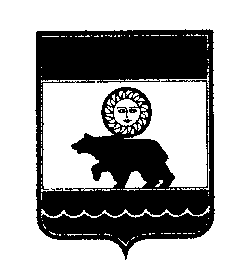 Понедельник:9.00 до 17.00, время обеденного перерыва с 13.00 до 14.00Вторник:9.00 до 17.00, время обеденного перерыва с 13.00 до 14.00Среда9.00 до 17.00, время обеденного перерыва с 13.00 до 14.00Четверг:9.00 до 17.00, время обеденного перерыва с 13.00 до 14.00Пятница:9.00 до 17.00, время обеденного перерыва с 13.00 до 14.00СубботаВыходной деньВоскресенье:Выходной деньПонедельник:9.00 до 17.00, время обеденного перерыва с 13.00 до 14.00Вторник:9.00 до 17.00, время обеденного перерыва с 13.00 до 14.00Среда9.00 до 17.00, время обеденного перерыва с 13.00 до 14.00Четверг:9.00 до 17.00, время обеденного перерыва с 13.00 до 14.00Пятница:9.00 до 17.00, время обеденного перерыва с 13.00 до 14.00СубботаВыходной деньВоскресенье:Выходной деньПонедельник:9.00 до 17.00, время обеденного перерыва с 13.00 до 14.00Вторник:9.00 до 17.00, время обеденного перерыва с 13.00 до 14.00.Среда9.00 до 17.00, время обеденного перерыва с 13.00 до 14.00Четверг:9.00 до 17.00, время обеденного перерыва с 13.00 до 14.00Пятница:9.00 до 17.00, время обеденного перерыва с 13.00 до 14.00СубботаВыходной деньВоскресенье:Выходной день.Понедельник:9.00 до 17.00, время обеденного перерыва с 13.00 до 14.00Вторник:Приема нет.СредаПриема нет.Четверг:9.00 до 17.00, время обеденного перерыва с 13.00 до 14.00Пятница:Приема нет.СубботаВыходной деньВоскресенье:Выходной деньПонедельник:с 8.30 до 19.00Вторник:с 8.30 до 19.00Средас 8.30 до 19.00Четверг:с 8.30 до 19.00Пятница:с 8.30 до 19.00Субботас 9.00 до 13.00Воскресенье:выходной день.Прием и регистрация заявления и документов на получение градостроительного плана земельного участка (1 день)Прием и регистрация заявления и документов на получение градостроительного плана земельного участка (1 день)Прием и регистрация заявления и документов на получение градостроительного плана земельного участка (1 день)Прием и регистрация заявления и документов на получение градостроительного плана земельного участка (1 день)Прием и регистрация заявления и документов на получение градостроительного плана земельного участка (1 день)Прием и регистрация заявления и документов на получение градостроительного плана земельного участка (1 день)Прием и регистрация заявления и документов на получение градостроительного плана земельного участка (1 день)Прием и регистрация заявления и документов на получение градостроительного плана земельного участка (1 день)Рассмотрение заявления и прилагаемых документовРассмотрение заявления и прилагаемых документовРассмотрение заявления и прилагаемых документовРассмотрение заявления и прилагаемых документовРассмотрение заявления и прилагаемых документовРассмотрение заявления и прилагаемых документовРассмотрение заявления и прилагаемых документовРассмотрение заявления и прилагаемых документовЗапрос документов и (или) недостающей информации в рамках межведомственного взаимодействия (7 дней)Запрос документов и (или) недостающей информации в рамках межведомственного взаимодействия (7 дней)Запрос документов и (или) недостающей информации в рамках межведомственного взаимодействия (7 дней)Запрос документов и (или) недостающей информации в рамках межведомственного взаимодействия (7 дней)Запрос документов и (или) недостающей информации в рамках межведомственного взаимодействия (7 дней)Запрос документов и (или) недостающей информации в рамках межведомственного взаимодействия (7 дней)Запрос документов и (или) недостающей информации в рамках межведомственного взаимодействия (7 дней)Запрос документов и (или) недостающей информации в рамках межведомственного взаимодействия (7 дней)Предоставленные документы соответствуют требованиям настоящего Административного регламентаПредоставленные документы соответствуют требованиям настоящего Административного регламентаПредоставленные документы не соответствуют требованиям настоящего Административного регламентаПредоставленные документы не соответствуют требованиям настоящего Административного регламентаПредоставленные документы не соответствуют требованиям настоящего Административного регламентаПредоставленные документы не соответствуют требованиям настоящего Административного регламентаПредоставленные документы не соответствуют требованиям настоящего Административного регламентаОформление градостроительного плана земельного участка.Подготовка проекта распоряжения об утверждении градостроительного плана земельного участкаОформление градостроительного плана земельного участка.Подготовка проекта распоряжения об утверждении градостроительного плана земельного участкаПодготовка отказа в выдаче градостроительного плана земельного участка с указанием причин отказа (20 рабочих дней со дня поступления заявления о выдаче градостроительного плана земельного участка)Подготовка отказа в выдаче градостроительного плана земельного участка с указанием причин отказа (20 рабочих дней со дня поступления заявления о выдаче градостроительного плана земельного участка)Подготовка отказа в выдаче градостроительного плана земельного участка с указанием причин отказа (20 рабочих дней со дня поступления заявления о выдаче градостроительного плана земельного участка)Подготовка отказа в выдаче градостроительного плана земельного участка с указанием причин отказа (20 рабочих дней со дня поступления заявления о выдаче градостроительного плана земельного участка)Подготовка отказа в выдаче градостроительного плана земельного участка с указанием причин отказа (20 рабочих дней со дня поступления заявления о выдаче градостроительного плана земельного участка)Выдача (направление) заявителю утвержденного градостроительного плана земельного участка. (20 рабочих дней со дня поступления заявления о выдаче градостроительного плана земельного участка)Выдача (направление) заявителю утвержденного градостроительного плана земельного участка. (20 рабочих дней со дня поступления заявления о выдаче градостроительного плана земельного участка)